FORMATO NOTA CONCEPTUALEvento público[TÍTULO DEL EVENTO][Ciudad y País][Fecha]I. Antecedentes y justificaciónEn esta sección se puede abordar los antecedentes que justifican la problemática que se quiere abordar y, por ende, la importancia de llevar a cabo el evento. Se recomienda hacer un recorrido histórico de la problemática u objeto del evento, así como usar datos cuantitativos que ilustren la materia.Por ejemplo, si el evento es sobre las agresiones a personas defensoras de derechos humanos, sería conveniente hablar de las principales agresiones, cifras de agresiones y asesinatos, patrones u otra información relevante sobre el tema. Es posible que mucha información ya haya sido sistematizada o recogida en informes de organismos como la Comisión Interamericana de Derechos Humanos o la Oficina de la Alta Comisionada de las Naciones Unidas para los Derechos Humanos, por lo que servirse de ellos es muy recomendable. II. Objetivos del eventoObjetivo generalEjemplo: Promover una discusión pública sobre las principales agresiones que sufren las personas defensoras de derechos humanos en Honduras.	Objetivos específicosEjemplo: Discutir con diversidad de actores sociales nacionales e internacionales las consecuencias de las personas defensoras de derechos humanosEjemplo. Generar un espacio de reflexión sobre los estándares internacionales que deben tenerse en cuenta para garantizar la vida e integridad de las personas defensoras de derechos humanos. Ejemplo: Generar un espacio favorable de las autoridades para la implementación de políticas públicas para garantizar el trabajo de las personas defensoras de derechos humanos.III. Información logística y generalLugar y fechaCiudad, fecha y horaConvocantesOrganizaciones y/o colectivos que convocan al evento. En este sentido se recomienda buscar aliados con gran poder de convocatoria como organizaciones internacionales, regionales o con una gran influencia nacional.Público MetaEn esta sección se detallarán los actores a los que va dirigido el evento, por ejemplo, a actores clave con cierto conocimiento técnico-especializado en temas de protección a personas defensoras de derechos humanos pertenencias a:Organizaciones de sociedad civil.Academia.Funcionarias y funcionarios públicos.Medios de comunicación.III. Participantes como invitados e invitadasEs necesario desarrollar en este documento o en un anexo las personas a las que invitaremos al evento. Para ello pueden identificarse personas o actores a los que se les enviará invitación personalizada, mediante cartas o correos electrónicos, y otras personas a las que se les hará llegar una invitación general. Es recomendable dar seguimiento a las invitaciones para conseguir que finalmente las personas asistan al evento. IV. MetodologíaEn esta sección es necesario detallar como se desarrollará el evento, es decir la metodología de los espacios, si habrá discursos magistrales o si será más un conversatorio entre los actores que intervendrán, quién moderará el espacio, el rol de preguntas, si habrá algún descanso o algún refrigerio al final etc.Asimismo, se recomienda incluir una propuesta de programa como el siguiente: V. PresupuestoEs necesario a partir de lo definido anteriormente presupuestar los recursos que se necesitarán para el desarrollo del evento, para poder analizar lo que tenemos disponible y si es necesario solicitar o buscar fondos adicionales. En este sentido, es necesario cotizar el espacio donde se celebrará el evento, los refrigerios, el material a entregar, gastos de traslados y alojamiento de los y las participantes, seguros médicos y demás gastos logísticos.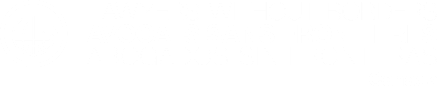 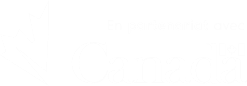 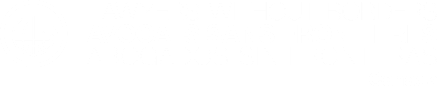 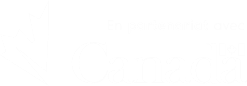 8:30 – 9.00 Inscripción de participantes9:00 – 9:15 Bienvenida y apertura[Nombre de la persona y cargo u organización]9:15 – 9:45Presentación de … [Nombre de la persona y cargo u organización]9:45 – 11:00PANEL I. Los retos de protección de las personas defensoras de derechos humanos en HondurasPanelista 1 [Nombre de la persona y cargo u organización]Panelista 2 [Nombre de la persona y cargo u organización]Panelista 3 [Nombre de la persona y cargo u organización]Panelista 4 [Nombre de la persona y cargo u organización]Moderador (a): [Nombre de la persona y cargo u organización]11:00 -11:15Receso [Refrigerio]11:15 – 12:45 PANEL. Hacia la construcción de políticas de protección a personas defensorasPanelista 1 [Nombre de la persona y cargo u organización]Panelista 2 [Nombre de la persona y cargo u organización]Panelista 3 [Nombre de la persona y cargo u organización]Panelista 4 [Nombre de la persona y cargo u organización]Moderador (a): [Nombre de la persona y cargo u organización]12:45-13:00Palabras de cierre[Nombre de la persona y cargo u organización]